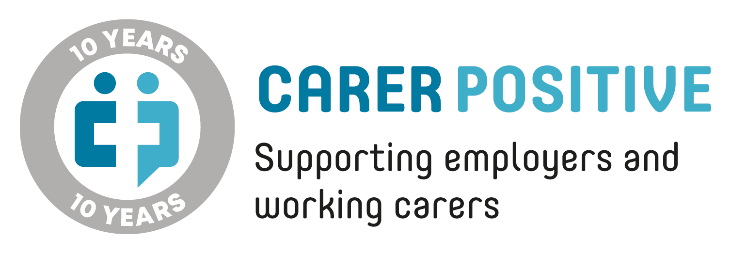 10th Anniversary Awards 2024To be considered for this award, please complete the form below and return it to info@carerpositive.org. 
Best Employer for Communication and Awareness RaisingOverview of what we are looking for:A workplace and culture where support for carers is visible, understood, and well communicated at all levels. This can be through internal communication channels/ staff intranet/ portals/ team meetings/ etc. and with awareness raising undertaken to ensure staff are carer aware.  Points of good practice: Senior level endorsement/championing of carer support Line manager training to ensure understanding and consistency Raising awareness across as many different routes as possible and throughout the yearLinking to external events and awareness campaigns such as Carers Week to reach staffPlease provide a description of how your organisation raises awareness and communicates support for carers across all staff.  How long has this been in place? 
Have carers been involved in awareness raising/communications? 
If so, please explain how.Has any review of the success of this been undertaken? 
(evidence, feedback from carers etc or any data gathered from awareness raising activities)Please provide at least one testimonial from a carer who has been involved in awareness raising/communication activities or a carer who has sought support as a result of these.